INDICAÇÃO Nº 241/2014Sugere ao Poder Executivo Municipal que proceda  roçagem de todas as rotatórias de entrada e acesso ao  Conjunto Habitacional Roberto Romano, fotos em anexo.Excelentíssimo Senhor Prefeito Municipal, Nos termos do Art. 108 do Regimento Interno desta Casa de Leis, dirijo-me a Vossa Excelência para sugerir que, por intermédio do Setor competente, que roçagem de todas as rotatórias de entrada (Av. Sebastião de Paula Coelho) e acesso (rotatória SP 306) ao  Conjunto Habitacional Roberto Romano. Justificativa:Este vereador foi procurado por munícipes solicitando providências no sentido de realizar a roçagem das  Rotatórias do Bairro, a fim de que possa ter uma melhor visualização e segurança dos motoristas, além da facilidade de mobilidade dos pedestres que lá transitam.  Dessa forma, mister se faz uma ação da Prefeitura, a fim de que, se resolva tal impasse no mais breve. Plenário “Dr. Tancredo Neves”, em 17 de Janeiro de 2014.Emerson Luis Grippe“Bebeto”-Vereador-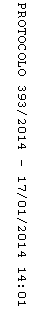 